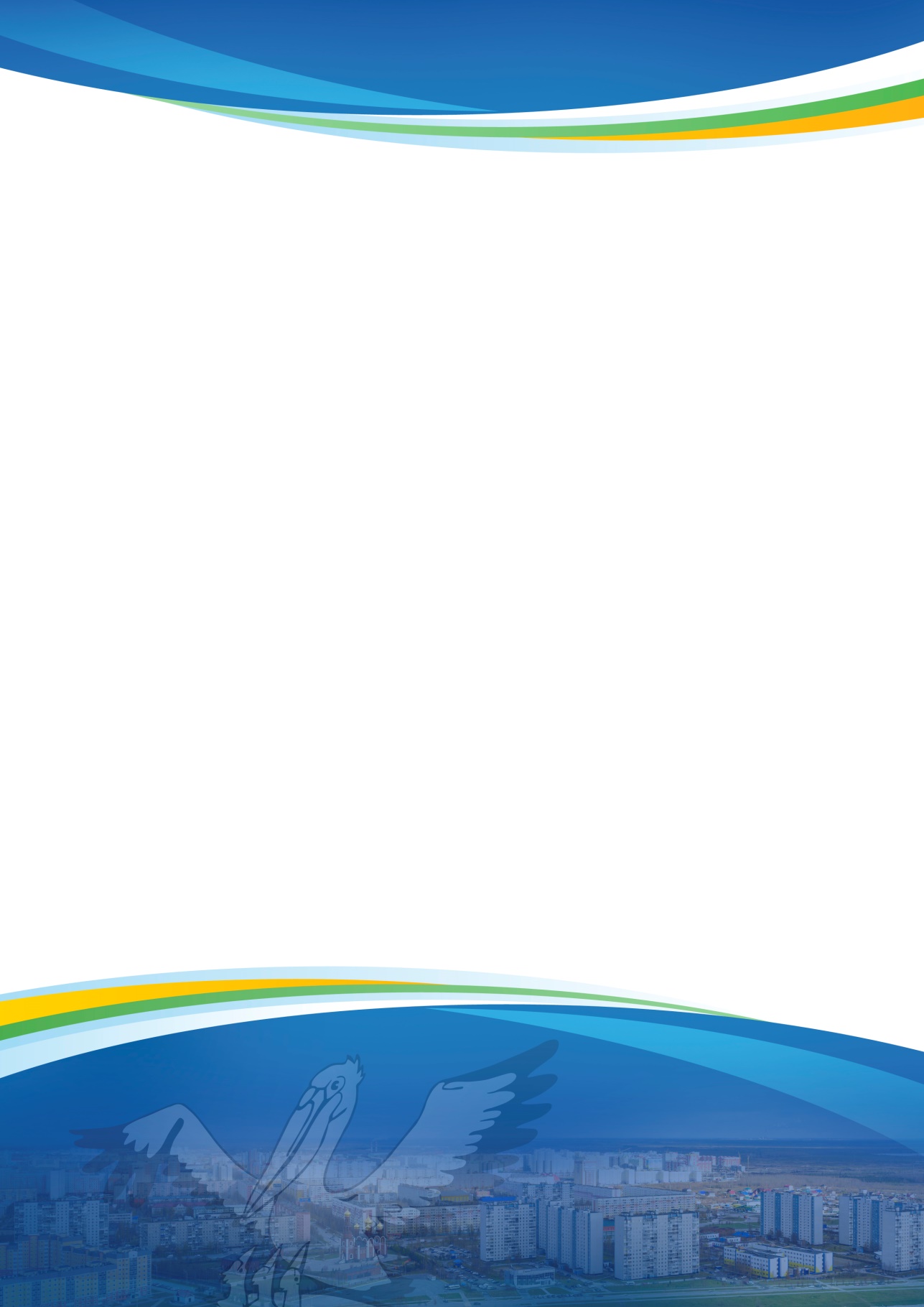 Департамент образования  администрации города НижневартовскаМуниципальное автономное учреждение  города Нижневартовска  «Центр развития образования»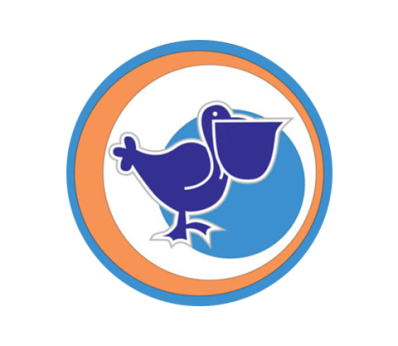 ПАМЯТКА ЖЮРИ
конкурса профессионального мастерства«Педагогический дебют – 2020»номинации«Молодые педагоги дополнительного образования»г. Нижневартовск – 2020Конкурс профессионального мастерства Конкурс профессионального мастерства среди молодых педагогических работников образовательных организаций города Нижневартовска «Педагогический дебют – 2020»	Конкурс посвящен празднованию 75-летнего юбилея Победы в Великой Отечественной войне – «Год памяти и славы».	Информационная поддержка конкурса осуществляется на портале системы образования города Нижневартовска (http://edu-nv.ru), на сайте «Педагогический дебют – 2020» (https://debut2020.edu-nv.ru/) (далее - САЙТ). 	Адрес электронной почты организаторов конкурса: oripo-cro@mail.ru.Уважаемые члены жюри!Оценивание конкурсных заданий заочного этапа конкурса «Педагогический дебют – 2020» проводится членами жюри в дистанционном формате. Для этого Вам необходимо зайти на портал системы образования города Нижневартовска http://edu-nv.ru, перейти на баннер «Педагогический дебют – 2020» или пройти по ссылке (https://debut2020.edu-nv.ru/).На главной странице конкурса Вам необходимо пройти авторизацию, ввести логин, пароль. Затем перейти по ссылке (внизу страницы указаны номинации конкурса) в свою номинацию. Скачать экспертный лист, заполнить и отправить на электронный адрес oripo-cro@mail.ru до 02.04.2020 (до 10.00).Сроки проведения конкурсас 16 марта 2020 года по 10 апреля 2020 года- заочный этап – с 16.03.2020 по 27.03.2020 – размещение участниками материалов на САЙТЕ;- работа жюри – с 28.03.2020 по 02.04.2020 – оценивание конкурсных материалов, размещенных участниками конкурса на САЙТЕ (заполненные экспертные листы в формате Excel, размещенные на САЙТЕ, отправляются членами жюри на адрес электронной почты: oripo-cro@mail.ru);- подведение итогов заочного этапа конкурса – 03.04.2020;- очный этап – с 06.04.2020 по 12.04.2020.Место проведения конкурса	Очный этап конкурса проходит в общеобразовательных учреждениях, являющихся конкурсными площадками.Номинация«Молодые педагоги общего образования»в муниципальном автономном учреждении г. Нижневартовска «Центр развития образования»: Круглый стол «Молодой педагог в современном образовательном пространстве»; в муниципальном бюджетном общеобразовательном учреждении «Средняя школа №7» (ул. Омская, д. 2а): презентация из опыта работы «У меня это хорошо получается», «Учебное занятие по предмету»; публичное выступление на тему «Год памяти и славы».Номинация «Молодые педагоги дошкольного образования»в муниципальном автономном учреждении г. Нижневартовска «Центр развития образования»: Круглый стол «Молодой педагог в современном образовательном пространстве»; в муниципальном бюджетном общеобразовательном учреждении «Средняя школа №7» (ул. Омская, д. 2а): презентация из опыта работы «У меня это хорошо получается»; публичное выступление на тему «Год памяти и славы»;в муниципальном автономном дошкольном образовательном учреждении города Нижневартовска детский сад  № 21 «Звездочка» (ул. Менделеева, д.18а); «Педагогическое занятие в дошкольной группе».Номинация «Молодые педагоги дополнительного образования»в муниципальном автономном учреждении г. Нижневартовска «Центр развития образования»: Круглый стол «Молодой педагог в современном образовательном пространстве»; в муниципальном бюджетном общеобразовательном учреждении «Средняя школа №7» (ул. Омская, д.2а): презентация из опыта работы «У меня это хорошо получается»; публичное выступление на тему «Год памяти и славы»; в муниципальном бюджетном общеобразовательном учреждении «Средняя школа №13» (ул. Дзержинского, 17в) «Учебное занятие по предмету».Номинация «Педагог - наставник»в муниципальном автономном учреждении г. Нижневартовска «Центр развития образования»: Круглый стол «Молодой педагог в современном образовательном пространстве»; в муниципальном бюджетном общеобразовательном учреждении «Средняя школа №7» (ул. Омская, д. 2а):  презентация из опыта работы «У меня это хорошо получается»; публичное выступление на тему «Год памяти и славы»;в муниципальном бюджетном общеобразовательном учреждении «Средняя школа №13» (ул. Дзержинского, 17в) «Мастер-класс»; «Анализ учебного занятия». Заочный этап конкурса включает: в номинации «Молодые педагоги  дополнительного образования» четыре конкурсных испытания («Визитная карточка»,  эссе по  теме «Я – педагог новой формации», образовательный проект по теме «Год памяти и славы», «Разработка учебного или внеклассного занятия с использованием цифровых технологий» (по выбору участника конкурса)  Критерии оценки заочного этапа конкурса в номинации «Молодые педагоги дополнительного образования»:«Визитная карточка»Образовательный проект Эссе Разработка учебного или внеклассного занятия с использованием цифровых технологий (по выбору участника Конкурса) Максимальное количество баллов по результатам заочного этапа - 85.Для заметок____________________________________________________________________________________________________________________________________________________________________________________________________________________________________________________________________________________________________________________________________________________________________________________________________________________________________________________________________________________________________________________________________________________________________________________________________________________________________________________________________________________________________________________________________________________________________________________________________________________________________________________________________________________________________________________________________________________________________________________________________________________________________________________________________________________________________________________________________________________________________________________________________________________________________________________________________________________________________________________________________________________________________________________________________________________________________________________________________________________________________________________________________________________________________________________________________По вопросам технической поддержки обращаться по телефону 45-95-80 (инженер отдела технического сопровождения информатизации образования МАУ г. Нижневартовска «ЦРО» Хабиров Вадим Александрович). По вопросам организации конкурсных мероприятий обращаться по телефону 42-44-46 (заместитель директора МАУ г. Нижневартовска «ЦРО» Лескова Светлана Владимировна).№ п/пКритерийМаксимальное количество баллов по критерию1.Техническая реализация (качество видео, звука, сочетание видеоряда, текста, звукового сопровождения, озвучивания, анимации). Общая продолжительность видеоролика составляет от 30 секунд до 3 минут52.Широта и масштабность взглядов на профессию53.Логичность изложения информации. Языковое оформление: точность, доходчивость языка и стиля изложения рассуждений в видеоролике 54.Оригинальность идеи и содержания (своеобразно, необычно, отличается от других)55.Видеоматериал демонстрирует позитивный опыт педагогической практики5Максимальная сумма баллов по критериям25№ п/пКритерийМаксимальное количество баллов по критерию1.Актуальность образовательного проекта52.Новизна предлагаемой проектной идеи53.Реалистичность образовательного проекта54.Содержательность образовательного проекта55.Жизнеспособность образовательного проекта56.Оформление образовательного проекта5Максимальная сумма баллов по критериям30№ п/пКритерийМаксимальное количество баллов по критерию1.Представление собственной точки зрения (позиции, отношения) при раскрытии темы52.Мировоззренческая, культурологическая, психолого-педагогическая позиция, неординарность и глубина педагогического мышления53.Аргументация своей позиции с опорой на факты общественной жизни или собственный опыт5Максимальная сумма баллов по критериям15№ п/пКритерийМаксимальное количество баллов по критерию1. Методическое обоснование выбора образовательной технологии52.Сценарный план занятия с применением интерактивного оборудования53.Практическая реализация сценарного плана на примере занятия; соответствие применяемых форм работы целеполаганию и их эффективность5Максимальная сумма баллов по критериям15